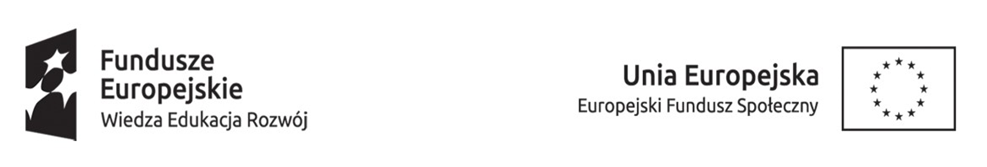 Regulamin rekrutacji studentów do projektu:„Zintegrowany Program Rozwoju – etap I”POWR.03.05.00-00-Z043/17§ 1Informacje ogólneRegulamin niniejszy określa zasady rekrutacji studentów do projektu „Zintegrowany Program  Rozwoju – etap I"Projekt współfinansowany jest przez Unię Europejską w ramach Europejskiego Funduszu Społecznego, Program Operacyjny Wiedza Edukacja Rozwój, OŚ III. Szkolnictwo wyższe dla gospodarki i rozwoju, 3.5 Kompleksowe programy szkół wyższych.Realizatorem projektu jest Collegium Witelona Uczelnia Państwowa, ul. Sejmowa 5 A, 
59-220 Legnica.Biuro Projektu mieści się w Collegium Witelona Uczelnia Państwowa, budynek C, pokój 217.§ 2Cele i zakres wsparciaCelem głównym projektu jest utworzenie zintegrowanego programu uczelni, w celu podniesienia kompetencji osób uczestniczących w edukacji na poziomie wyższym, odpowiadającego potrzebom gospodarki, rynku pracy i społeczeństwa.Projekt przewiduje realizację nieodpłatnych form wsparcia zwiększających kompetencje studentów (uczestników projektu) poprzez:dostosowanie i realizację programów kształcenia do potrzeb gospodarczo-społecznych i wyposażanie studentów w umiejętności praktyczne,certyfikowane szkolenia/kursy i warsztaty podnoszące kompetencje w danym zawodzie dla studentów/tek ostatnich 4 semestrów,zajęcia w grupach projektowych polegające na opracowaniu konkretnych projektów lub praktycznych rozwiązań,warsztaty z pracodawcami/wizyty studyjne, kształcące kompetencje miękkie: interpersonalne, samoorganizacyjne, poznawcze i komunikacyjne, gdzie pod nadzorem praktyka studenci/tki nabywają lub rozwijają określoną kompetencję, poszukiwaną przez pracodawców u absolwentów/tek,Wszystkie formy przewidziane w projekcie mają jeden główny cel: kształcenie ukierunkowane na wyposażenie studentów w praktyczne, nowoczesne kompetencje i kwalifikacje przystosowane do warunków rynkowych pod kątem przedsiębiorczości i innowacyjności.  § 3Zasady rekrutacji i kwalifikacji uczestnikówDo udziału w projekcie uprawnieni są studenci kierunków: Fizjoterapia, Dietetyka, Informatyka, Finanse, Rachunkowość i Podatki, Zarządzanie, Zarządzanie i Inżynieria Produkcji, Pedagogika, Bezpieczeństwo wewnętrzne Collegium Witelona Uczelni Państwowej. Pierwsza rekrutacja kandydatów do udziału w projekcie trwa od 29 października 2018 r. do 17 grudnia 2018 r.Kolejne edycje rekrutacji do projektu odbywają się na początku roku akademickiego 2019/2020, 2020/2021, 2021/2022, 2022/2023. Dopuszcza się prowadzenie dodatkowego naboru kandydatów aż do wyczerpania  limitu miejsc. Kandydaci zainteresowani udziałem w projekcie muszą spełnić następujące warunki:posiadać status studenta Collegium Witelona Uczelnia Państwowa;wypełnić „Formularz zgłoszeniowy wraz z deklaracją przystąpienia do projektu” - załącznik nr 1 do Regulaminu;wypełnić „Wstępny bilansu kompetencji” badający luki kompetencyjne - załącznik nr 2 do Regulaminu;podpisać „Oświadczenie uczestnika projektu” - załącznik nr 4 do Regulaminu;Rezerwową listę kandydatów na uczestników projektu tworzy się w przypadku większej liczby studentów kwalifikujących się do udziału w projekcie w stosunku do liczby dostępnych miejsc.Rekrutacja zostanie przeprowadzona zgodnie z polityką równych szans.Podczas rekrutacji będą zdiagnozowane szczególne potrzeby osób niepełnosprawnych na podstawie „Formularza zgłoszeniowego wraz z deklaracją przystąpienia do projektu”.Ocenę kandydatów  do udziału w projekcie dokonuje Komisja Rekrutacyjna w składzie: Koordynator Projektu, Koordynator Wydziałowy i Specjalista ds. administracyjnych. Podstawowe kryteria rekrutacji kandydatów: - kompletność złożonych dokumentów,- średnia ocen z ostatniego semestru,  - zaangażowanie w działalność uczelni,- poziom kompetencji oceniony na podstawie wstępnego bilansu kompetencji.Za każde kryterium rekrutacji kandydat otrzymuje następujące punkty: kompletność złożonych dokumentów (1 punkt), średnia ocen z ostatniego semestru (max. 3 punkty), zaangażowanie 
w działalność uczelni (max. 2 punkty), poziom kompetencji oceniony na podstawie wstępnego bilansu kompetencji (max. 4 punkty).Kandydat w procesie rekrutacji może łącznie zdobyć maksymalnie 10 punktów.Komisja Rekrutacyjna sporządza protokół z postępowania rekrutacyjnego.Student, który przeszedł procedurę rekrutacyjną zostaje o jej wyniku powiadomiony przez Koordynatora Wydziałowego.Przed przystąpieniem do pierwszej formy wsparcia oferowanej w projekcie student ma obowiązek podpisać „Umowę regulującą warunki uczestnictwa studenta w projekcie” - załącznik nr 5 do Regulaminu.Na zakończenie udziału w projekcie student ma obowiązek wypełnienia ponownie arkusza „Bilansu kompetencji studenta” - załącznik nr 3 do Regulaminu.Postanowienia końcoweNiniejszy Regulamin dostępny jest w Biurze Projektu oraz na stronie internetowej uczelni.Realizator projektu zastrzega sobie prawo do wnoszenia zmian do Regulaminu, o których Uczestnicy Projektu będą niezwłocznie informowani poprzez stronę internetową uczelni oraz w Biurze Projektu.Załącznik nr 1 do RegulaminuFORMULARZ ZGŁOSZENIOWY1Tytuł projektu: „Zintegrowany Program  Rozwoju – etap I”	Nr projektu: POWR.03.05.00-00-Z043/17OŚ III: Szkolnictwo wyższe dla gospodarki i rozwoju 3.5 Kompleksowe programy szkół wyższychDANE UCZESTNIKA KTÓRY OTRZYMUJE WSPARCIE W RAMACH PROJEKTUProsimy wypełniać czytelnie i drukowanymi literami.Średnia ocen z ostatniego semestru Potwierdzenie niepełnosprawności na podstawie Orzeczenia o stopniu niepełnosprawności lub zaświadczenia/ oświadczeniaDEKLARACJA PRZYSTAPIENIA DO PROJEKTUWyrażam wolę uczestnictwa w projekcie.Oświadczam, iż podane wyżej dane są zgodne z prawdą.Oświadczam, że spełniam kryteria kwalifikowalności, uprawniające mnie do udziału 
w projekcie, tj. jestem studentem/studentką.Wyrażam zgodę na przetwarzanie moich danych osobowych wyłącznie dla monitoringu 
i ewaluacji Programu Operacyjnego Wiedza Edukacja Rozwój.Wyrażam zgodę na badanie ewaluacyjne, którego celem jest udoskonalenie oferowanej dotychczas pomocy i lepsze dostosowanie jej do potrzeb przyszłych uczestników.Oświadczam, że zostałem poinformowany o współfinansowaniu projektu przez Unię Europejską w ramach środków Europejskiego Funduszu Społecznego.Pouczenie: uczestnik ponosi odpowiedzialność za składanie oświadczeń niezgodnych z prawdą, co wynika z ogólnych przepisów Kodeksu Cywilnego.…………………………………………..                                                                                      ……………………………………….Miejscowość i data                                                                                                        Czytelny podpisZałącznik nr 2 do RegulaminuWstępny bilans kompetencji studenta w ramach projektu POWR.03.05.00-00-Z043/17
„Zintegrowany Program Rozwoju – etap I”Dane osobowe uczestnika projektuBilans kompetencji jest rozumiany jako proces służący zidentyfikowaniu i przeanalizowaniu wiedzy, umiejętności i kompetencji osoby po to, aby opracować plan rozwoju lub reorientacji zawodowej. Bilans kompetencji może być wykorzystywany do analizy doświadczeń zawodowych, oceny pozycji zawodowej oraz planowania ścieżki kariery. W ramach projektu pn. „Zintegrowany Program Rozwoju – etap I“ bilans kompetencji zostanie wykorzystany do określenia Państwa oczekiwań, poziomu poszczególnych kompetencji oraz efektów udziału w projekcie.Oświadczam, że wszystkie informacje zawarte w niniejszym formularzu są zgodne z prawdą.							            …………………………………………………………                                                                                                                podpisJak Pan(i) ocenia, w skali od 1 do 10, poszczególne składowe swoich kompetencji PRZED ROZPOCZĘCIEM udziału w projekcie?(1 - ocena najniższa, 10 - ocena najwyższa)Kompetencje zawodowe1 - 2 - 3 - 4 - 5 - 6 - 7 - 8 - 9 - 10Kompetencje komunikacyjne, w tym umiejętność pracy w grupie, kompetencje interpersonalne, 1 - 2 - 3 - 4 - 5 - 6 - 7 - 8 - 9 - 10Kompetencje informatyczne, w tym wyszukiwania informacji w ramach działań uczelni1 - 2 - 3 - 4 - 5 - 6 - 7 - 8 - 9 - 10Kompetencje analityczne, w tym umiejętności rozwiazywania problemów1 - 2 - 3 - 4 - 5 - 6 - 7 - 8 - 9 - 10Kompetencje w zakresie przedsiębiorczości1 - 2 - 3 - 4 - 5 - 6 - 7 - 8 - 9 - 10Łączna liczba punktów:                                                                                                                  ……………………………………………..  podpis Załącznik nr 3 do RegulaminuBilans kompetencji studenta w ramach projektu POWR.03.05.00-00-Z043/17
„Zintegrowany Program Rozwoju – etap I"Bilans kompetencji jest rozumiany jako proces służący zidentyfikowaniu i przeanalizowaniu wiedzy, umiejętności i kompetencji osoby po to, aby opracować plan rozwoju lub reorientacji zawodowej. Bilans kompetencji może być wykorzystywany do analizy doświadczeń zawodowych, oceny pozycji zawodowej oraz planowania ścieżki kariery. W ramach projektu pn. „Zintegrowany Program Rozwoju - etap I“ bilans kompetencji zostanie wykorzystany do określenia Państwa oczekiwań, poziomu poszczególnych kompetencji oraz efektów udziału w projekcie.Dane osobowe uczestnika projektuOświadczam, że wszystkie informacje zawarte w niniejszym formularzu są zgodne z prawdą.							            …………………………………………………………                                                                                                                podpisJak Pan(i) ocenia, w skali od 1 do 10, poszczególne składowe swoich kompetencji uzyskanych w PWSZ im. Witelona w Legnicy  PO ZAKOŃCZENIU udziału w projekcie?(1 - ocena najniższa, 10 - ocena najwyższa)Kompetencje zawodowe1 - 2 - 3 - 4 - 5 - 6 - 7 - 8 - 9 - 10Kompetencje komunikacyjne, w tym umiejętność pracy w grupie, kompetencje interpersonalne, 1 - 2 - 3 - 4 - 5 - 6 - 7 - 8 - 9 - 10Kompetencje informatyczne, w tym wyszukiwania informacji w ramach działań uczelni1 - 2 - 3 - 4 - 5 - 6 - 7 - 8 - 9 - 10Kompetencje analityczne, w tym umiejętności rozwiazywania problemów1 - 2 - 3 - 4 - 5 - 6 - 7 - 8 - 9 - 10Kompetencje w zakresie przedsiębiorczości1 - 2 - 3 - 4 - 5 - 6 - 7 - 8 - 9 - 10Łączna liczba punktów: ………………………………………..  podpis Załącznik nr 4 do RegulaminuOŚWIADCZENIE UCZESTNIKA PROJEKTU (obowiązek informacyjny realizowany w związku z art. 13 i art. 14  Rozporządzenia Parlamentu Europejskiego i Rady (UE) 2016/679)W związku z przystąpieniem do projektu pn. „Zintegrowany Program  Rozwoju – etap I” przyjmuję do wiadomości, iż:Administratorem moich danych osobowych jest minister właściwy do spraw rozwoju regionalnego pełniący funkcję Instytucji Zarządzającej dla Programu Operacyjnego Wiedza Edukacja Rozwój 2014-2020, mający siedzibę przy ul. Wspólnej 2/4, 00-926 Warszawa.Przetwarzanie moich danych osobowych jest zgodne z prawem i spełnia warunki, o których mowa art. 6 ust. 1 lit. c oraz art. 9 ust. 2 lit. g Rozporządzenia Parlamentu Europejskiego i Rady (UE) 2016/679  – dane osobowe są niezbędne dla realizacji Programu Operacyjnego Wiedza Edukacja Rozwój 2014-2020 (PO WER) na podstawie: w odniesieniu do zbioru „Program Operacyjny Wiedza Edukacja Rozwój”:rozporządzenia Parlamentu Europejskiego i Rady (UE) nr 1303/2013 z dnia 
17 grudnia 2013 r. ustanawiającego wspólne przepisy dotyczące Europejskiego Funduszu Rozwoju Regionalnego, Europejskiego Funduszu Społecznego, Funduszu Spójności, Europejskiego Funduszu Rolnego na rzecz Rozwoju Obszarów Wiejskich oraz Europejskiego Funduszu Morskiego i Rybackiego oraz ustanawiającego przepisy ogólne dotyczące Europejskiego Funduszu Rozwoju Regionalnego, Europejskiego Funduszu Społecznego, Funduszu Spójności i Europejskiego Funduszu Morskiego i Rybackiego oraz uchylającego rozporządzenie Rady (WE) nr 1083/2006 (Dz. Urz. UE L 347 z 20.12.2013, str. 320, z późn. zm.),rozporządzenia Parlamentu Europejskiego i Rady (UE) nr 1304/2013 z dnia 
17 grudnia 2013 r. w sprawie Europejskiego Funduszu Społecznego i uchylającego rozporządzenie Rady (WE) nr 1081/2006 (Dz. Urz. UE L 347 z 20.12.2013, str. 470, z późn. zm.),ustawy z dnia 11 lipca 2014 r. o zasadach realizacji programów w zakresie polityki spójności finansowanych w perspektywie finansowej 2014–2020 (Dz. U. z 2017 r. poz. 1460, z późn. zm.);w odniesieniu do zbioru „Centralny system teleinformatyczny wspierający realizację programów operacyjnych”: rozporządzenia Parlamentu Europejskiego i Rady (UE) nr 1303/2013 z dnia 
17 grudnia 2013 r. ustanawiającego wspólne przepisy dotyczące Europejskiego Funduszu Rozwoju Regionalnego, Europejskiego Funduszu Społecznego, Funduszu Spójności, Europejskiego Funduszu Rolnego na rzecz Rozwoju Obszarów Wiejskich oraz Europejskiego Funduszu Morskiego i Rybackiego oraz ustanawiającego przepisy ogólne dotyczące Europejskiego Funduszu Rozwoju Regionalnego, Europejskiego Funduszu Społecznego, Funduszu Spójności i Europejskiego Funduszu Morskiego i Rybackiego oraz uchylającego rozporządzenie Rady (WE) nr 1083/2006,rozporządzenia Parlamentu Europejskiego i Rady (UE) nr 1304/2013 z dnia 
17 grudnia 2013 r. w sprawie Europejskiego Funduszu Społecznego i uchylającego rozporządzenie Rady (WE) nr 1081/2006,ustawy z dnia 11 lipca 2014 r. o zasadach realizacji programów w zakresie polityki spójności finansowanych w perspektywie finansowej 2014–2020 (Dz. U. z 2017 r. poz. 1460, z późn. zm.),rozporządzenia wykonawczego Komisji (UE) nr 1011/2014 z dnia 22 września 2014 r. ustanawiającego szczegółowe przepisy wykonawcze do rozporządzenia Parlamentu Europejskiego i Rady (UE) nr 1303/2013 w odniesieniu do wzorów służących do przekazywania Komisji określonych informacji oraz szczegółowe przepisy dotyczące wymiany informacji między beneficjentami a instytucjami zarządzającymi, certyfikującymi, audytowymi i pośredniczącymi (Dz. Urz. UE L 286 z 30.09.2014, str. 1).Moje dane osobowe będą przetwarzane wyłącznie w celu realizacji projektu „Zintegrowany Program  Rozwoju – etap I”, w szczególności potwierdzenia kwalifikowalności wydatków, udzielenia wsparcia, monitoringu, ewaluacji, kontroli, audytu i sprawozdawczości oraz działań informacyjno-promocyjnych w ramach PO WER.Moje dane osobowe zostały powierzone do przetwarzania Instytucji Pośredniczącej – Narodowe Centrum Badań i Rozwoju, ul. Nowogrodzka 47a, 00-695 Warszawa, beneficjentowi realizującemu projekt  - Collegium Witelona Uczelnia Państwowa oraz podmiotom, które na zlecenie beneficjenta uczestniczą w realizacji projektu. Moje dane osobowe mogą zostać przekazane podmiotom realizującym badania ewaluacyjne na zlecenie Instytucji Zarządzającej, Instytucji Pośredniczącej lub beneficjenta.  Moje dane osobowe mogą zostać również powierzone specjalistycznym firmom, realizującym na zlecenie Instytucji Zarządzającej, Instytucji Pośredniczącej oraz beneficjenta kontrole i audyt w ramach PO WER.Podanie danych jest warunkiem koniecznym otrzymania wsparcia, a a odmowa ich podania jest równoznaczna z brakiem możliwości udzielenia wsparcia w ramach projektu.W terminie 4 tygodni po zakończeniu udziału w projekcie przekażę beneficjentowi dane dotyczące mojego statusu na rynku pracy oraz informacje na temat udziału w kształceniu lub szkoleniu oraz uzyskania kwalifikacji lub nabycia kompetencji.W ciągu trzech miesięcy po zakończeniu udziału w projekcie udostępnię dane dotyczące mojego statusu na rynku pracy.W celu potwierdzenia kwalifikowalności wydatków w projekcie moje dane osobowe takie jak imię (imiona), nazwisko PESEL, nr projektu, data rozpoczęcia udziału w projekcie, data zakończenia udziału w projekcie, kod tytułu ubezpieczenia, wysokość składki z tytułu ubezpieczenia zdrowotnego, wysokość składki z tytułu ubezpieczenia wypadkowego mogą być przetwarzane w zbiorze „Zbiór danych osobowych z ZUS”, którego administratorem jest minister właściwy do spraw rozwoju regionalnego. Przetwarzanie moich danych osobowych jest zgodne z prawem i spełnia warunki, o których mowa art. 6 ust. 1 lit. c oraz art. 9 ust. 2 lit. g Rozporządzenia Parlamentu Europejskiego i Rady (UE) 2016/679 – dane osobowe są niezbędne dla realizacji Programu Operacyjnego Wiedza Edukacja Rozwój 2014-2020 (PO WER) na podstawie:rozporządzenia Parlamentu Europejskiego i Rady (UE) nr 1303/2013 z dnia 
17 grudnia 2013 r. ustanawiającego wspólne przepisy dotyczące Europejskiego Funduszu Rozwoju Regionalnego, Europejskiego Funduszu Społecznego, Funduszu Spójności, Europejskiego Funduszu Rolnego na rzecz Rozwoju Obszarów Wiejskich oraz Europejskiego Funduszu Morskiego i Rybackiego oraz ustanawiającego przepisy ogólne dotyczące Europejskiego Funduszu Rozwoju Regionalnego, Europejskiego Funduszu Społecznego, Funduszu Spójności i Europejskiego Funduszu Morskiego i Rybackiego oraz uchylającego rozporządzenie Rady (WE) nr 1083/2006,rozporządzenia Parlamentu Europejskiego i Rady (UE) nr 1304/2013 z dnia 
17 grudnia 2013 r. w sprawie Europejskiego Funduszu Społecznego i uchylającego rozporządzenie Rady (WE) nr 1081/2006,ustawy z dnia 11 lipca 2014 r. o zasadach realizacji programów w zakresie polityki spójności finansowanych w perspektywie finansowej 2014–2020 (Dz. U. z 2017 r. poz. 1460, z późn. zm.),ustawy z dnia 13 października 1998 r. o systemie ubezpieczeń społecznych (Dz. U. z  2017 r. poz. 1778, z późn. zm.).Moje dane osobowe zostały powierzone do przetwarzania Instytucji Pośredniczącej - Narodowe Centrum Badań i Rozwoju, ul. Nowogrodzka 47a, 00-695 Warszawa, beneficjentowi realizującemu projekt  - Collegium Witelona Uczelnia Państwowa  oraz podmiotom, które na zlecenie beneficjenta uczestniczą w realizacji projektu. Moje dane osobowe mogą zostać przekazane podmiotom realizującym badania ewaluacyjne na zlecenie Instytucji Zarządzającej, Instytucji Pośredniczącej lub beneficjenta.  Moje dane osobowe mogą zostać również powierzone specjalistycznym firmom, realizującym na zlecenie Instytucji Zarządzającej, Instytucji Pośredniczącej oraz beneficjenta kontrole i audyt w ramach PO WER.Moje dane osobowe nie będą przekazywane do państwa trzeciego lub organizacji międzynarodowej.Moje dane osobowe nie będą poddawane zautomatyzowanemu podejmowaniu decyzji.Moje dane osobowe będą przechowywane do czasu rozliczenia Programu Operacyjnego Wiedza Edukacja Rozwój 2014 -2020 oraz zakończenia archiwizowania dokumentacji.Mogę skontaktować się z Inspektorem Ochrony Danych wysyłając wiadomość na adres poczty elektronicznej: iod@miir.gov.pl lub adres poczty iod@collegiumwitelona.pl  Mam prawo do wniesienia skargi do organu nadzorczego, którym jest  Prezes Urzędu Ochrony Danych Osobowych.Mam prawo dostępu do treści swoich danych i ich sprostowania, usunięcia lub ograniczenia przetwarzania.Załącznik 5 do RegulaminuUmowa nr……………………………..regulująca warunki uczestnictwa studentów w projekcie „Zintegrowany Program Rozwoju – etap I" realizowanym w Collegium Witelona Uczelni Państwowejzawarta w dniu	pomiędzy:Panią/Panem	legitymującą/ym się	PESEL	zamieszkałą/ym:	nr albumu	zwaną/ym dalej Studentem, aCollegium Witelona Uczelnia Państwowa, ul. Sejmowa 5A, 59-220 Legnica zwaną dalej Uczelnią, reprezentowaną przez: Prorektora ds. Nauki i Współpracy z Zagranicą  dr Bogumiłę WątorekUczestnictwo w obecnie realizowanym projekcie „Zintegrowany Program Rozwoju – etap I“ przyczynia się do wzmocnienia pozycji studenta/absolwenta na regionalnym i ogólnopolskim rynku pracy. Skorzystanie z szerokiej oferty projektu, aktywności wzmacniających kompetencje w różnych obszarach, zaowocuje uzyskaniem certyfikatu wysoko notowanego u pracodawców.§ 1Przedmiotem umowy jest określenie warunków udziału Studenta w projekcie „Zintegrowany Program Rozwoju – etap I" realizowanym w Uczelni finansowanym z Europejskiego Funduszu Społecznego.Warunkiem uczestnictwa w projekcie jest posiadanie aktualnego statusu studenta ostatniego lub przedostatniego roku (czterech ostatnich semestrów) studiów – dot. certyfikowanych szkoleń/kursów i warsztatów podnoszące kompetencje w danym zawodzie.Umowa zostaje zawarta na okres: od dnia jej podpisania do zakończenia przez Studenta 
udziału w projekcie, tj. zakończenia studiów (termin zakończenia studiów to dzień obrony).Udział Studenta w projekcie jest bezpłatny.§ 2Uczelnia oświadcza, że dołoży wszelkich starań, aby zapewnić najwyższą jakość aktywności oferowanych w projekcie.§ 3Udział w projekcie rozpoczyna się od badania bilansu kompetencji studenta. Uczestnictwo 
w badaniu jest obowiązkowe. Na zakończenie projektu Student ponownie uczestniczy w badaniu bilansu kompetencji i otrzymuje informację zwrotną nt. swoich mocnych stron oraz kluczowych obszarów do rozwoju.Student może skorzystać ze wszystkich oferowanych form w ramach projektu zgodnie z kierunkiem kształcenia studenta. Uruchomienie danej aktywności jest możliwe w chwili zgłoszenia się minimalnej wymaganej liczby osób.O udziale w danej aktywności decydują określone kryteria rekrutacji. W przypadku zgłoszenia się większej liczby chętnych, tworzona jest lista rezerwowa.Po każdej aktywności, w której Student wziął udział jest on zobowiązany do wypełnienia ankiet ewaluacyjnych oceniających daną aktywność oraz zakres zmian w poziomie kompetencji.§ 4Student zobowiązuje się do uczestniczenia w aktywności, na którą się zapisał przez cały okres jej trwania.Student uczestnicząc w danej aktywności musi być obecny na min. 80% zajęć, aby aktywność została uznana za ukończoną. W przypadku szkoleń certyfikowanych wymagana jest 100% frekwencja.Student potwierdza każdorazowo swoją obecność na zajęciach własnoręcznym podpisem 
na liście obecności. Nie jest dopuszczalne podpisywanie się na liście w miejscu przyszłych zajęć.Rezygnacja z wybranej formy aktywności, na którą Student się zapisał, jest możliwa na 5 dni 
roboczych przed planowanym terminem jej rozpoczęcia. Niedotrzymanie tego terminu 
będzie skutkowało zwrotem kosztów uczestnictwa ze strony Studenta.Rezygnacja z udziału w projekcie jest możliwa w formie pisemnej.§ 5Umowa wygasa z chwilą zakończenia udziału Studenta w projekcie.Zmiana postanowień Umowy wymaga formy pisemnej w postaci aneksu.W sprawach nieuregulowanych postanowieniami niniejszej Umowy mają zastosowanie  przepisy Kodeksu cywilnego.Umowa została sporządzona w 2 jednobrzmiących egzemplarzach, po 1 egzemplarzu dla każdej ze Stron.…………………………………………….                                                                        ……………………………………………                  Uczelnia                                                                                                          Student DANE UCZESTNIKADANE UCZESTNIKAImię (imiona)NazwiskoNazwa formy wsparciaPłećKobieta   □    Mężczyzna  □   (zaznacz X)Wiek w chwili przystępowania do projektuPESELWykształcenieŚrednia ocen2Kierunek i semestr studiówDANE KONTAKTOWE UCZESTNIKADANE KONTAKTOWE UCZESTNIKAUlicaNr domuNr lokaluMiejscowośćObszarObszar miejski  □ Obszar wiejski  □     (zaznacz X)Kod pocztowyWojewództwoPowiatGminaTelefon stacjonarnyTelefon komórkowyAdres poczty elektronicznej (e-mail)STATUS SPOŁECZNY I EKONOMICZNY UCZESTNIKA (zaznacz X)STATUS SPOŁECZNY I EKONOMICZNY UCZESTNIKA (zaznacz X)Status osoby na rynku pracy w chwili przystąpienia do projektuOsoba z niepełnosprawnościami 3TAK     □      NIE    □Szczegółowe potrzeby osób z niepełnosprawnościamiZAANGAŻOWANIE W ROZWÓJ UCZELNI (zaznacz X)ZAANGAŻOWANIE W ROZWÓJ UCZELNI (zaznacz X)Należę do koła naukowegoTAK □    NIE    □Jestem członkiem samorządu studenckiegoTAK □    NIE   □InneDANE DOTYCZĄCE WSPARCIA (wypełnia pracownik Biura Projektu)DANE DOTYCZĄCE WSPARCIA (wypełnia pracownik Biura Projektu)Rodzaj przyznanego wsparciaData rozpoczęcia udziału w projekcieData zakończenia udziału w projekcieSytuacja osoby w momencie zakończenia udziału w projekciePOZOSTAŁE DANE                                                       Proszę zaznaczyć TAK, NIE lub ODMOWA PODANIA INFORMACJIPOZOSTAŁE DANE                                                       Proszę zaznaczyć TAK, NIE lub ODMOWA PODANIA INFORMACJIPOZOSTAŁE DANE                                                       Proszę zaznaczyć TAK, NIE lub ODMOWA PODANIA INFORMACJI1Osoba należąca do mniejszości narodowej lub etnicznej, migrant, osoba obcego pochodzenia Tak1Osoba należąca do mniejszości narodowej lub etnicznej, migrant, osoba obcego pochodzenia Nie1Osoba należąca do mniejszości narodowej lub etnicznej, migrant, osoba obcego pochodzenia Odmowa podania informacji2Osoba bezdomna lub dotknięta wykluczeniem 
z dostępu do mieszkań Tak2Osoba bezdomna lub dotknięta wykluczeniem 
z dostępu do mieszkań Nie3Osoba z niepełnosprawnościami Tak3Osoba z niepełnosprawnościami Nie3Osoba z niepełnosprawnościami Odmowa podania informacji4Osoba przebywająca w gospodarstwie domowym bez osób pracujących Tak4Osoba przebywająca w gospodarstwie domowym bez osób pracujących Nie4.1w tym: w gospodarstwie domowym z dziećmi pozostającymi na utrzymaniu Tak4.1w tym: w gospodarstwie domowym z dziećmi pozostającymi na utrzymaniu Nie5Osoba żyjąca w gospodarstwie składającym się 
z jednej osoby dorosłej i dzieci pozostających na utrzymaniu Tak5Osoba żyjąca w gospodarstwie składającym się 
z jednej osoby dorosłej i dzieci pozostających na utrzymaniu Nie6Osoba w innej niekorzystnej sytuacji społecznej (innej niż wymienione powyżej) Tak6Osoba w innej niekorzystnej sytuacji społecznej (innej niż wymienione powyżej) Nie6Osoba w innej niekorzystnej sytuacji społecznej (innej niż wymienione powyżej) Odmowa podania informacji…..……………………………………… ………………………………………...................................Miejscowość, data Czytelny podpis 
Imię i nazwiskoPESELDane osoboweKierunek studiówSemestr nauki□ - III □ - IV □ - V □ - VI □ - VIITel. kontaktowyImię i nazwiskoPESELDane osoboweKierunek studiówSemestr nauki□ - III □ - IV □ - V □ - VI □ - VIITel. kontaktowy…..……………………………………………………………………………………MIEJSCOWOŚĆ I DATA                CZYTELNY PODPIS UCZESTNIKA PROJEKTU*